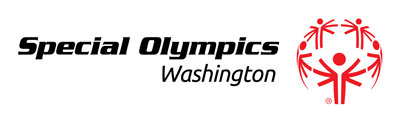 DATE:			November 3, 2016CONTACT:		Dan Wartelle, Special Olympics WashingtonPHONE:			(206) 795-0965 (Please use on-site contacts for attending events)Special Olympics Washington Bowling Strikes across the State! Nearly 2000 Bowlers from Seattle to Mount Vernon and Spokane to Federal WayBowling alleys around the State of Washington will be full as nearly 2000 bowlers hit the lanes in regional bowling tournaments for Special Olympics Washington. Pick a day, find a bowling alley and witness some of the most amazing athletes and bowlers around the Northwest!Saturday, November 5What:	King County Regional Bowling TournamentWhere:	Kenmore Lanes, SeattleWhen:	9-4 p.m.On Site Contact: Tyler Bjork (253) 880-5915 tbjork@sowa.org What:	Northwest Regional Bowling TournamentWhere:	Riverside Bowling, Mount VernonWhen:	9-4 p.m.On Site Contact: Justin Kautz (513) 490-4220 jkautz@sowa.org What:	East Region (Spokane) Bowling Tournament (Saturday and Sunday)Where:	Lilac Lanes, SpokaneWhen:	9-4 p.m.On Site Contact: Stephen Opland (206) 681-9370 sopland@sowa.org Sunday, November 6What:	King County Regional Bowling TournamentWhere: Secoma Lanes, Federal WayWhen: 9-4 p.m.On Site Contact: Tyler Bjork (253) 880-5915 tbjork@sowa.org What: Northwest Regional Bowling TournamentWhere: Park Bowl, Bellingham
When: 9-4 p.m.
On Site Contact: Justin Kautz (513) 490-4220 jkautz@sowa.org ###